PROJET AMTCompte Rendu de Tournée d’Implantation (CRTI) Synthèse site commune à tous les ART de la gareVue grand angle de l’ART dans son environnementParticularités du site Photos des particularités du site StationnementParticularités sur le cheminement estiméAutres particularitésART N° 1Photos de l’ART et de son environnementSynthèse de l’implantation de l’ARTPhoto du sol, pourtour de l’ARTPhoto de la caméraPhoto ART ouvert et de l’intérieur de l’ARTPhoto du modem, de ses raccordements. Référence et type du modemPhoto CFA, baie télécom avec identification du switch et port réseau qui distribue l’ARTSynthèse CFAPhoto CFO, tableau de distribution qui alimente l’ART avec identification du départ énergieSynthèse CFOService : Direction Projets Et Systèmes (DPES)Service : Direction Projets Et Systèmes (DPES)Rédacteur : Jeremy COTELLI Vérification : Laurent DUROCHERLIGNE :    P                GARE :    COUILLY SAINT GERMAIN                      Site PANG :   Oui /  NonLIGNE :    P                GARE :    COUILLY SAINT GERMAIN                      Site PANG :   Oui /  NonLIGNE :    P                GARE :    COUILLY SAINT GERMAIN                      Site PANG :   Oui /  NonVisite CRTIRédaction CRTIModification CRTIDate : 23/06/2022Date : 19/07/2022Motif de la modification CRTI : Motif de la modification CRTI : Motif de la modification CRTI : PROGRAMME VALIDEPROGRAMME VALIDEPROGRAMME VALIDEPROGRAMME VALIDEPROGRAMME VALIDEN° ART Typologie  PMR Identifiant CALIFEN° de recette 4LP Indiquer si option échange déplacementNONDNRFRAMC0024PARTICIPANTS :PARTICIPANTS :PARTICIPANTS :NomEntitéFonction/Tel/mailAngela MatamorosDGIF-DPE ext.angela.matamoros@sncf.fr, +33 (0)6 64 56 71 57, COP AMT, visé sur site le 23/06/2022Christophe FoureauEMTChristophe.foureau@sncf.fr, +33 (0)6-87-68-72-13, CDP MOEG, visé sur site le 23/06/2022Mathurin PalcyEMTMathurin.palcy@sncf.fr, visé sur site le 23/06/2022Jeanne LothExploitantjoanne.loth@sncf.fr, agent de gare, visé sur site le 23/06/2022Hanane GuilleExploitanthanane.guille@sncf.fr; 33634697691, Porteur de projet, visé sur site le 23/06/2022Jeremy COTELLIDGIF-DPEext.jeremy.cotelli@sncf.fr, 07.86.61.97.04, visé sur site le 23/06/2022TN« SANS OBJET »APPROBATION :APPROBATION :APPROBATION :NomEntitéCoordonnées, fonction, visaDGIF-DPE Hanane GuilleExploitanthanane.guille@sncf.fr; 33634697691,TNESTIPour informationABEPour informationDiffusion à TN pour approbation / Archivage le :  Diffusion à TN pour approbation / Archivage le :  Diffusion à TN pour approbation / Archivage le :  PhotoCommentaires :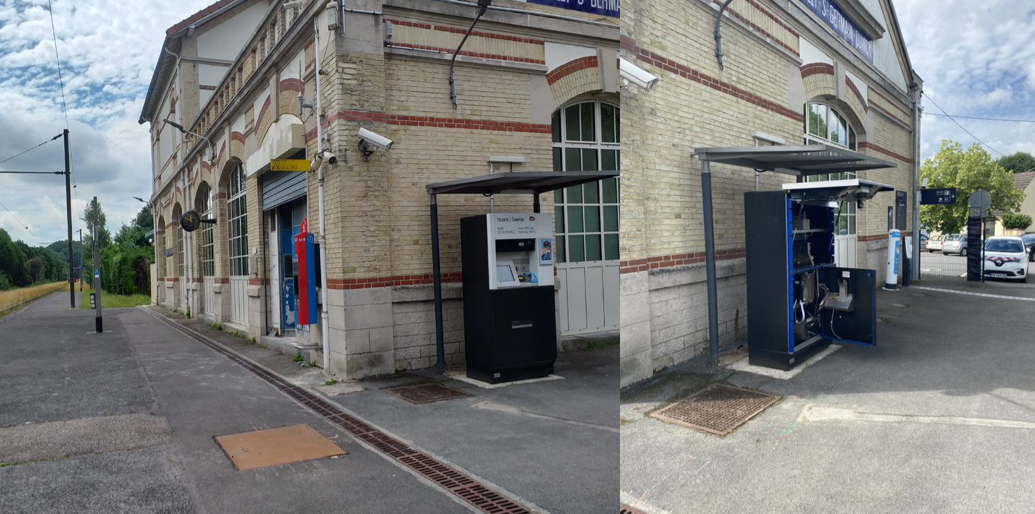 Particularités du site Grand Parking Une entrée de plus 1,10m Aucun obstacle sur le chemin du parking vers l’emplacement de l’ARTStationnement (information indicative)Possibilité de stationner sur le grand parking de la gareModalités d’intervention  De jour, hors premier et dernier jour ouvré du mois.Horaires : 9H30 à 16h00 Contraintes particulières : « SANS OBJET »Localisation des clés (information indicative)Un rideau métallique, la clé N°9 située à Crécy la ChapelleLa porte du local technique s’ouvre avec une clé DénySite en cogestion « Sans objet »PhotoCommentaires :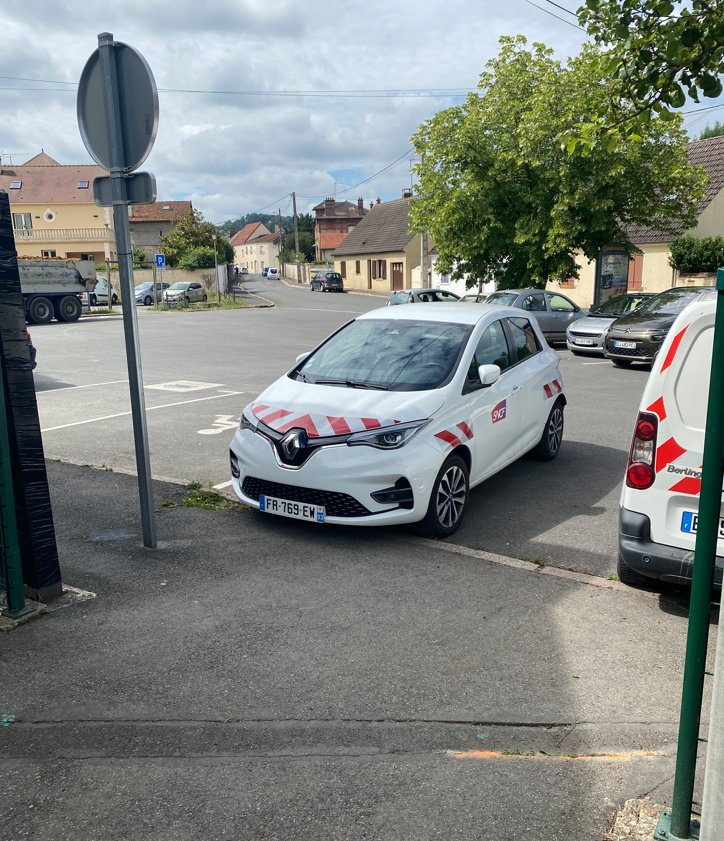 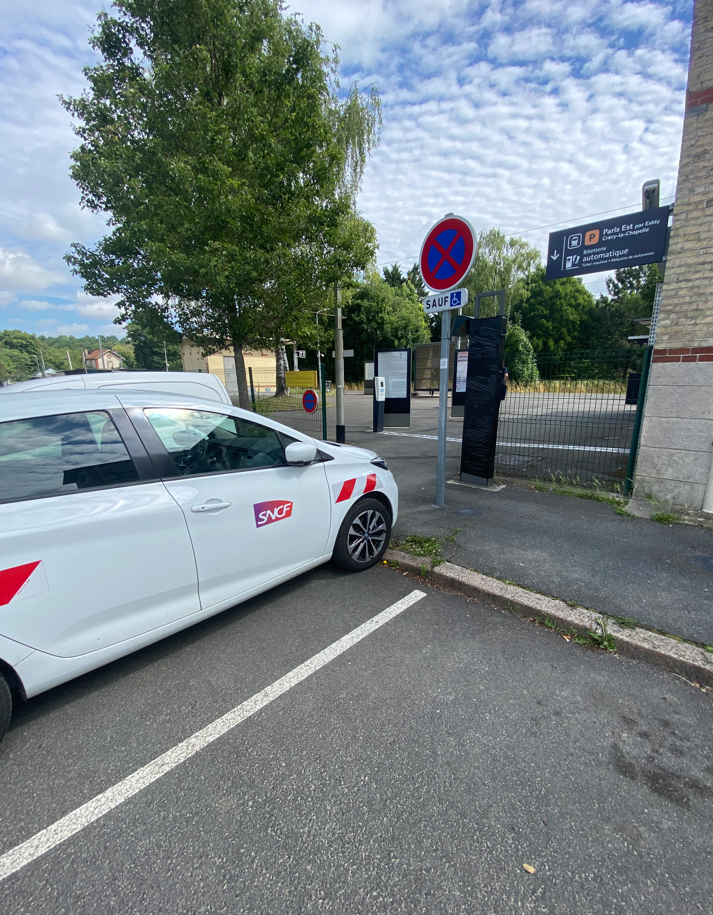 PhotoCommentaires :« sans objet »PhotoCommentaires :« sans objet »PROGRAMME VALIDEPROGRAMME VALIDEPROGRAMME VALIDEPROGRAMME VALIDEPROGRAMME VALIDEN° ART Action PMRIdentifiant CALIFEN° de recette 4LPIndiquer si option échange d’emplacementNONDNRFRAMC0024Localisation de l’ARTLocalisation de l’ARTSitué sur le quaiSitué sur le quaiSitué sur le quaiPhotoCommentaires :PhotoCommentaires :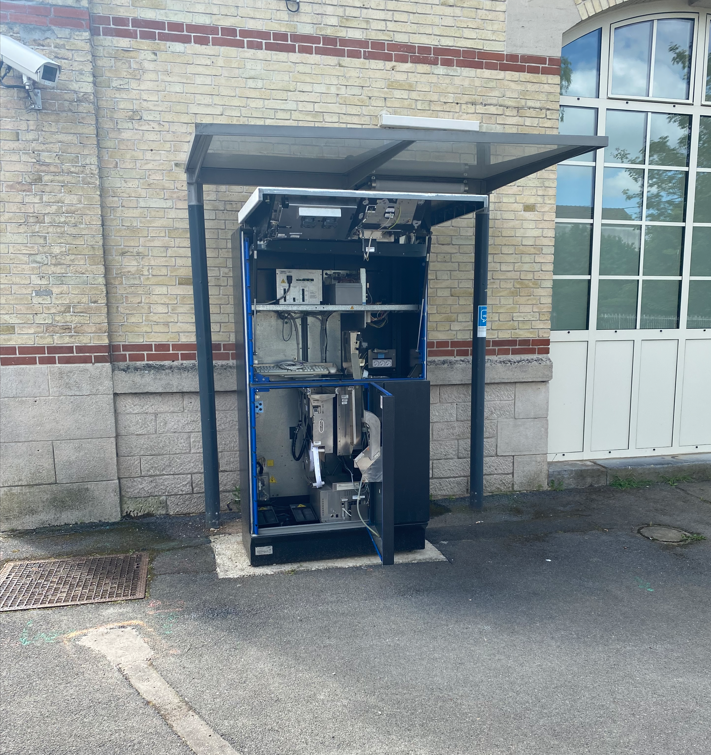 PhotoCommentaires :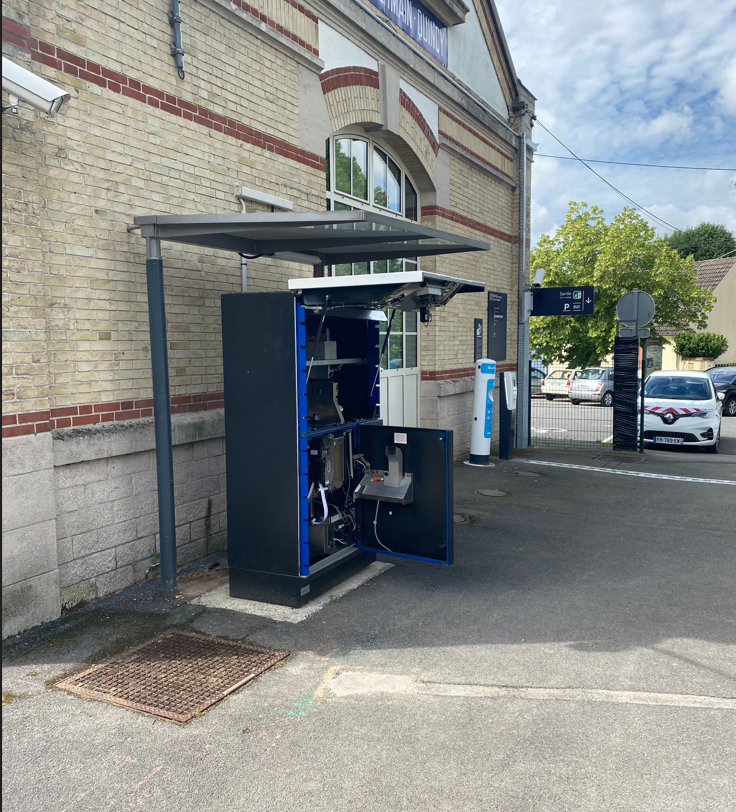 Localisation de l’ART dans la gareSitué sur le quai, près de l’entrée Emprise SNCF/  RATP/  ADP/  Autre : Présence d’affichages sur l’ARTOui  Non Si oui :  Support A4 sur la face avant /   affichage latéralImpact de l’intervention sur l’achat de titres  Pas d’impact. Lors de l’intervention, l’achat de titres de transport reste possible sans contrainte (présence d’un ART alternatif à proximité) Impact. Lors de l’intervention, l’achat de titres est contrarié et les clients doivent cheminer vers un autre ART alternatif distant.  Impact. Pas d’ART alternatif présent en gareStationnement, cheminement accès (Information indicative)Aucune difficulté apparente SpécificitésImplantation sur le quaiIl y a une seule voie Risques ferroviaires estimés  Oui /  NonDétail : ART plus 3 ml du quai, hors zone dangereuse [Bord du quai]Eléments à déposer sur le parcours« Sans objet »Eléments connexes à l’ART à déposerBMT   Oui /  NonAbri    Oui /  NonAutres :  Encastrement  Non encastré /  En niche     Habillage façade Façade type :   MUST /  Métallique /  Autre : Façade  relevable /  non relevable     Non concerné Sol  Enrobé /  Béton /  Carrelage /  Autres : Différence de niveau Dalle ART / sol environnant :  Oui /  Non /  Non visibleMesure de la différence de niveau = « Sans objet »CaméraPrésence caméra  Oui /  NonIdentifiant caméra visible :  Oui /  NonSi oui, identifiant caméra : : A1-C03PhotoCommentaires :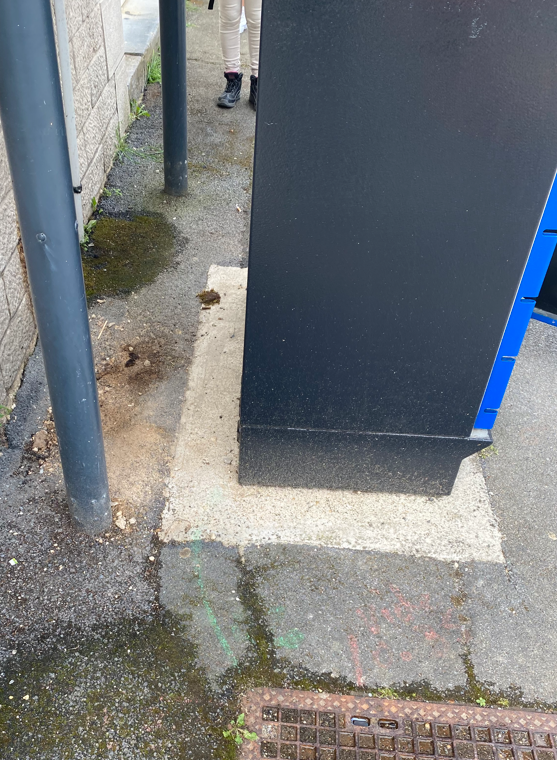 PhotoCommentaires :« Sans objet »PhotoCommentaires :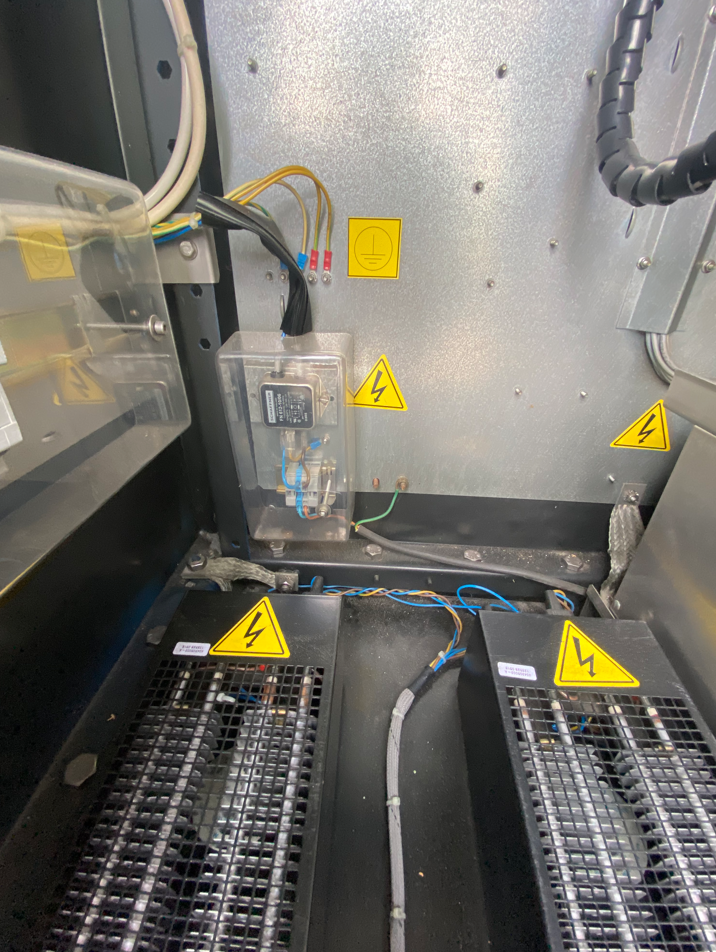 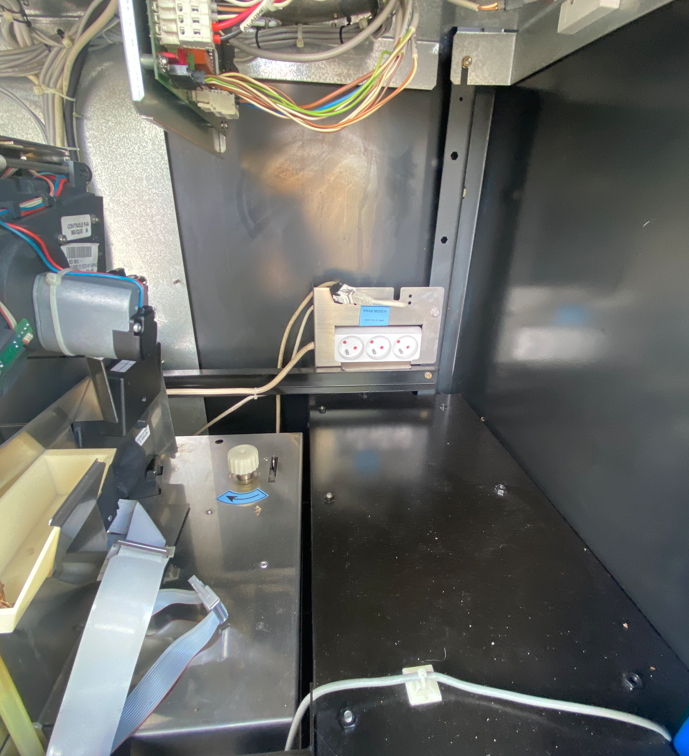 Connectiques CFAConnectiques conformes :   Oui /  NonCommentaires : Type de raccordement CFA  RJ45 /  FO  Modem (si modem fournir photo)Présence modem  Oui /  NonPhotoCommentaires :« Sans objet »Présence autre équipement hébergé dans l’ART  Oui /  NonPhoto« Sans objet »PhotoCommentaires :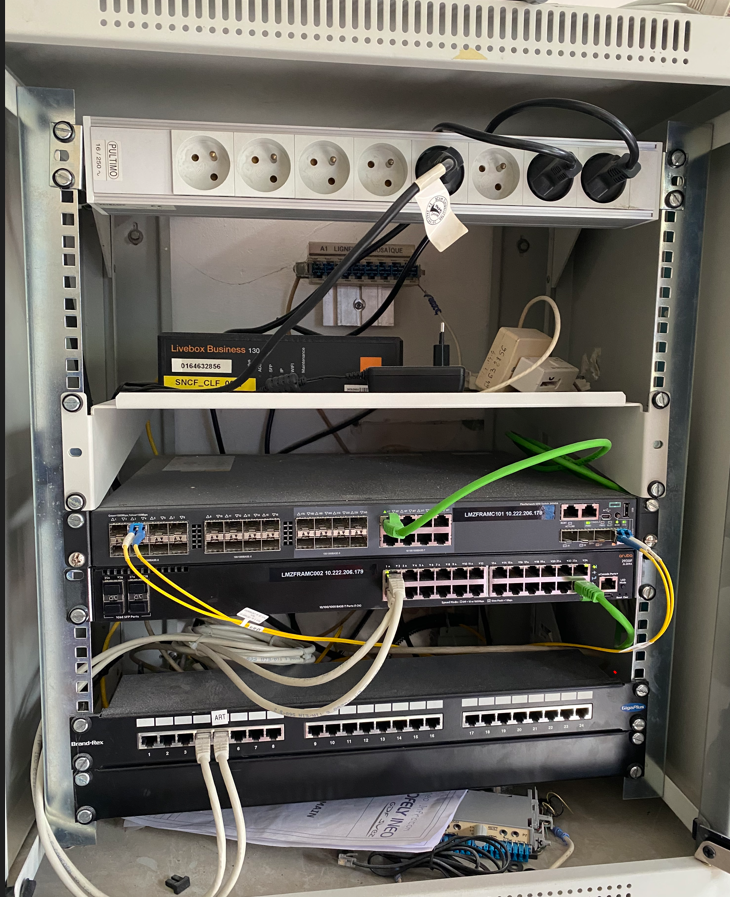 Switch : LMZFRAMC101 // IP : 10.222.206.178Port :5Localisation du localPar exemple, baie MOSAIQUE dans les bureaux TN (porte à gauche en entrant depuis le hall)Nom du local : Pas de nom au local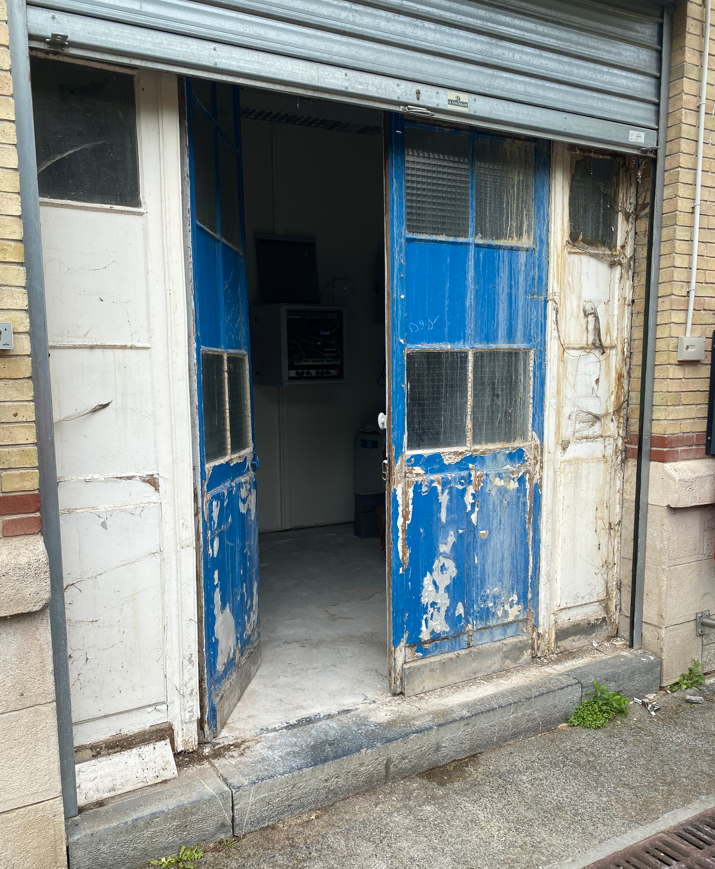 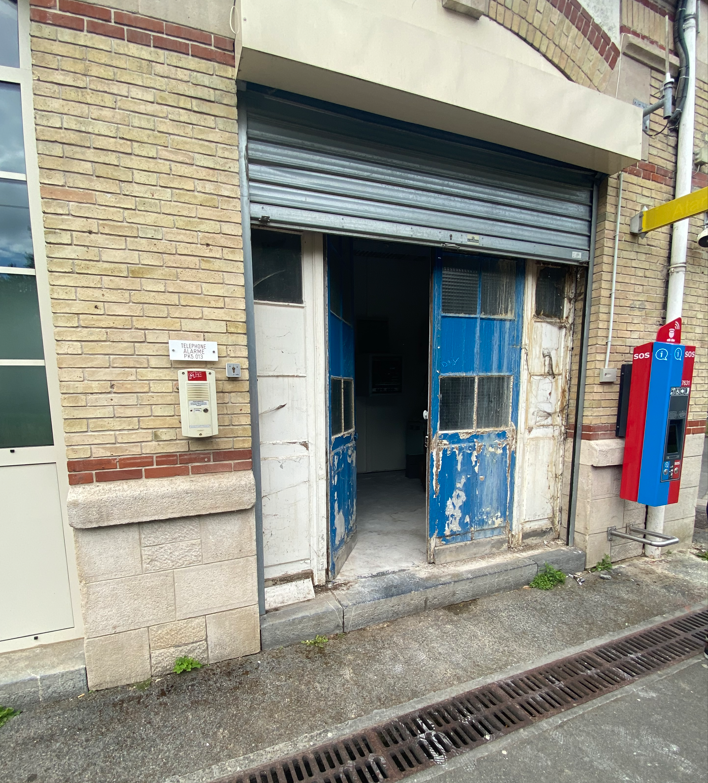 Accessibilité du local EMT-AT autonome/  Oui /  Non Accompagnement ABE requis /  Accompagnement Exploitant /  Accès CANIFEMT-AT en possession des clés :  Oui /  NonDépart télécom repéré (switch et port) Oui /  NonSwitch : LMZFRAMC101 // IP : 10.222.206.178Port :5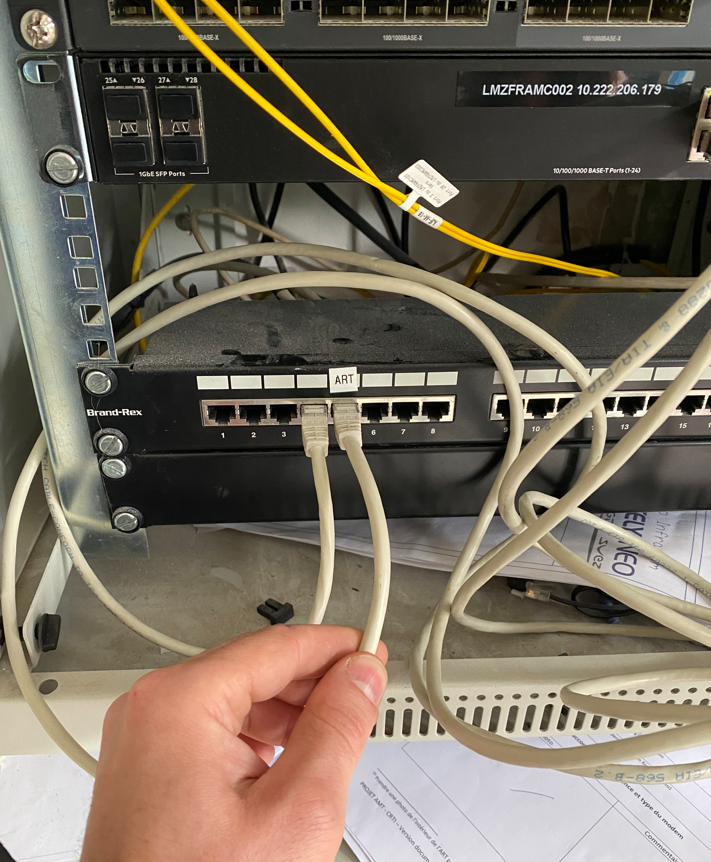 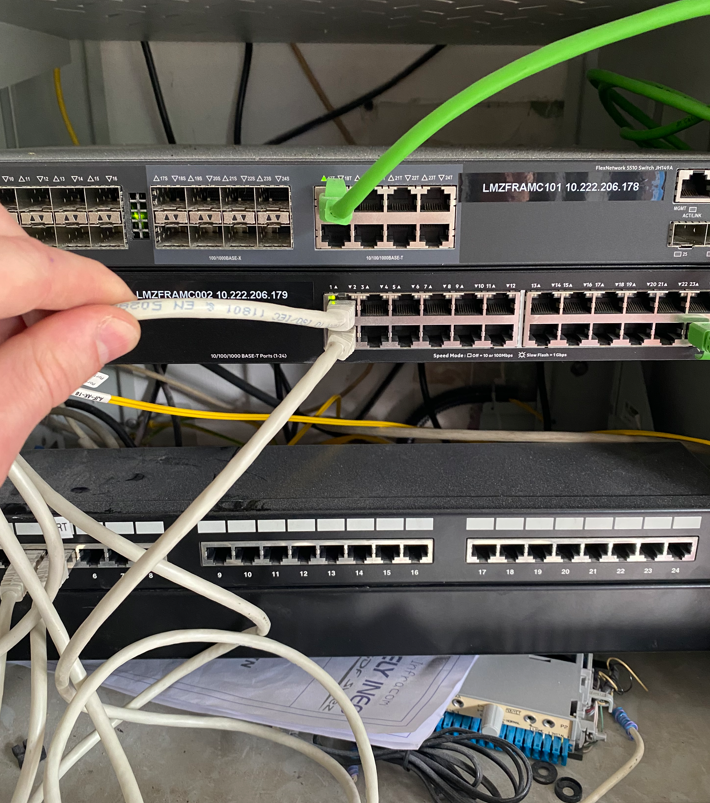 Si modemPlace disponible dans la baie télécom pour installation des modems sur rack :  Oui /  Non« Sans objet » Travaux de mise en conformité télécom à prévoir Oui /  NonDétail : « Sans objet »PhotoCommentaires :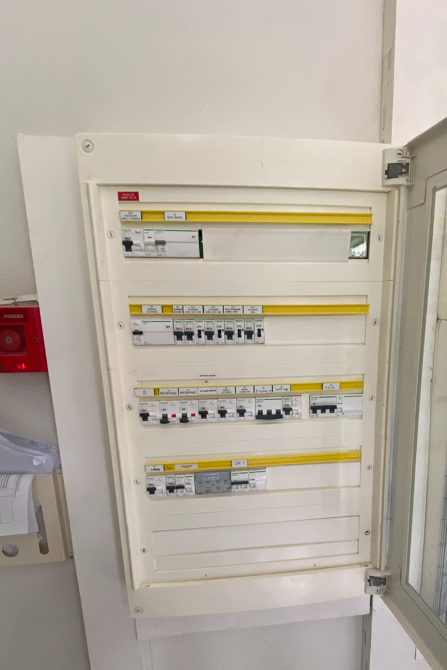 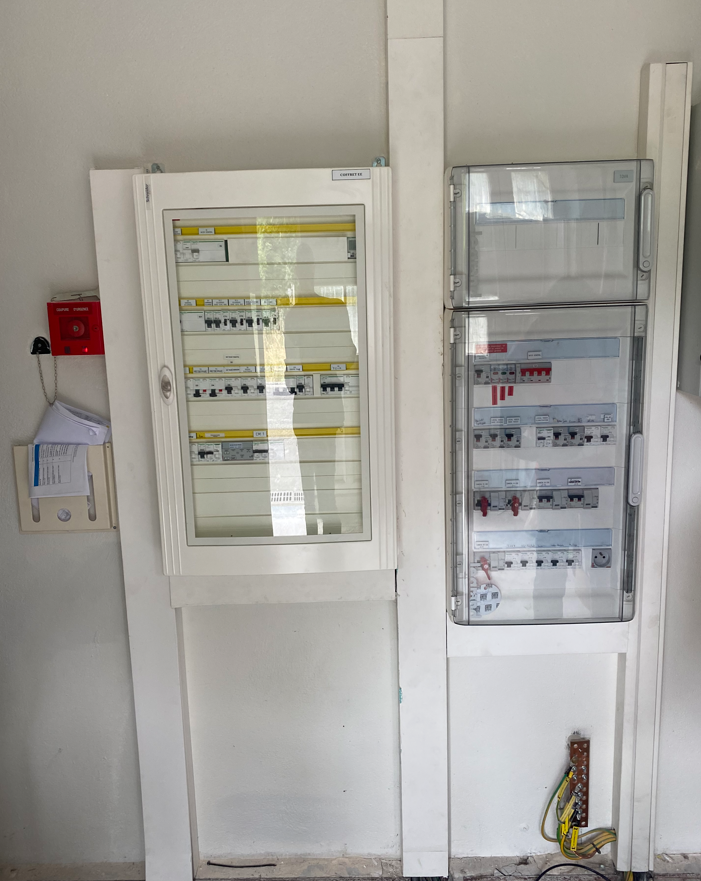 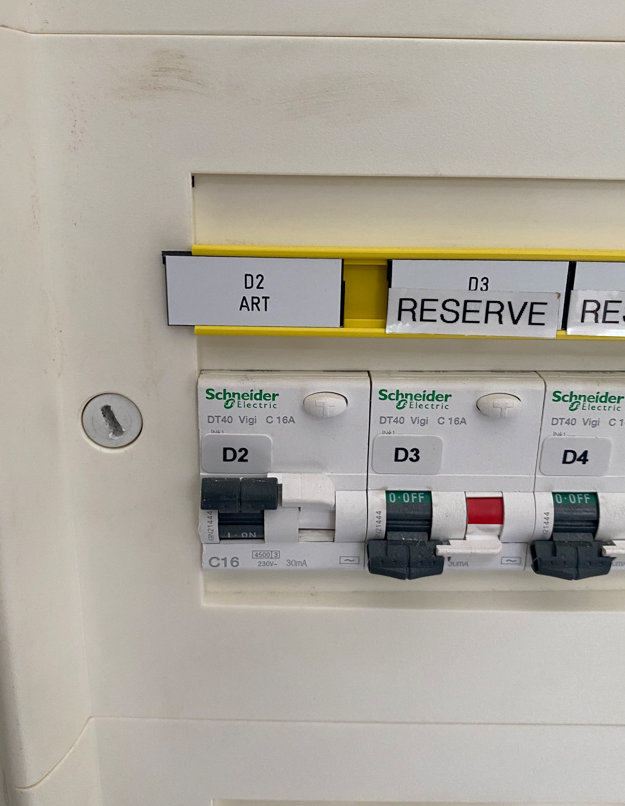 Localisation du localNom du local : Pas de nom du localAccessibilité du local EMT-AT autonome/  Oui /  Non Accompagnement ABE requis /  Accompagnement Exploitant /  Accès CANIFDétails : ouverture du rideau de fer EMT-AT en possession des clés :  Oui /  NonProtection Disjoncteur différentiel 30mA :   Oui /  NonCalibre du disjoncteur : 16ADépart énergie repéré  Oui /  NonSection du câble2.5mm²Longueur estimée du câble25MLTravaux de mise en conformité énergie à prévoir Oui /  NonDétails : « Sans objet »